移动端（安卓7.33.7 & iOS7.33.11）版本更新内容介绍1、云空间
• 团队空间中的“已删除文件”支持显示删除者信息。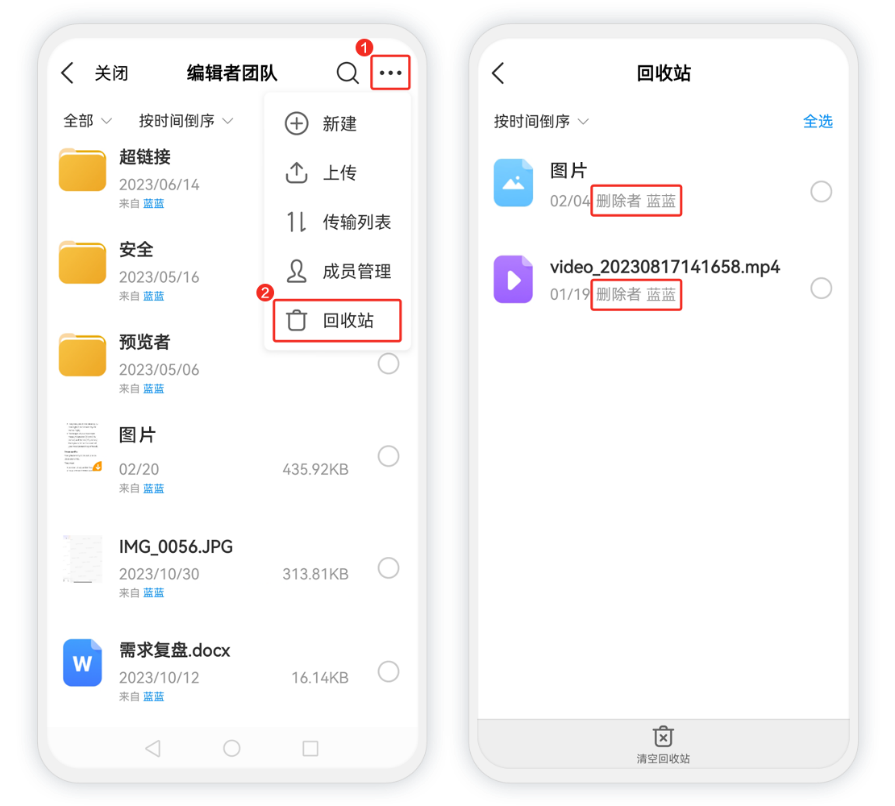 2、知识
· 新增文章违规举报功能。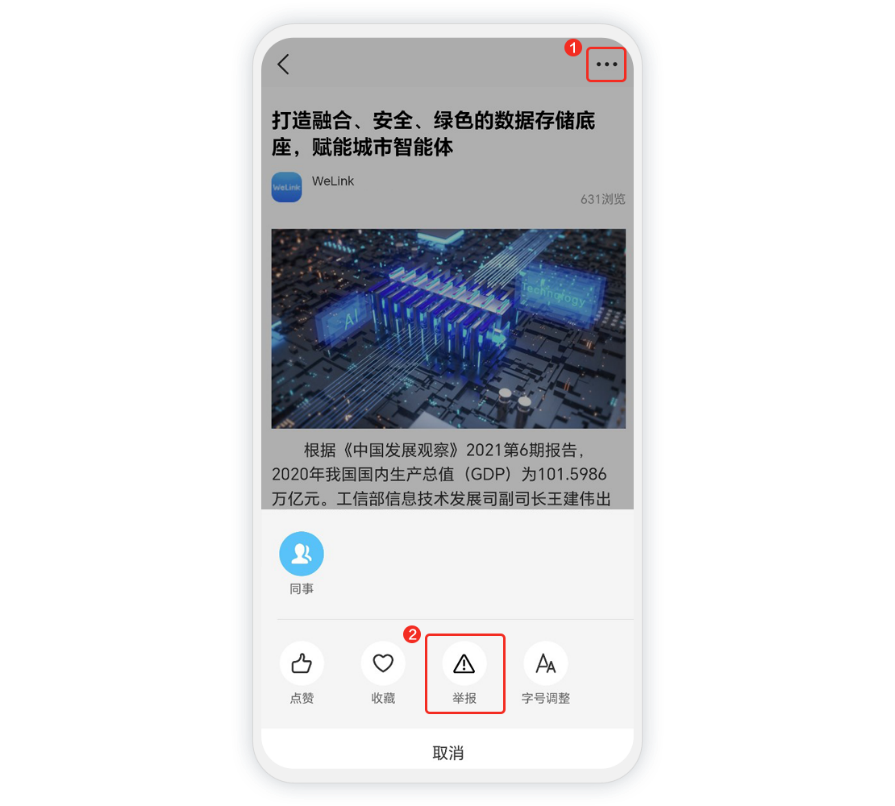 